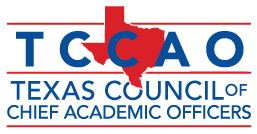 Texas Council of Chief Academic Officers (TCCAO)October 26, 2022AGENDA3:00-3:30pm	Business Discussion of Presidency	Pranesh Aswath, TCCAO Past President and Senior Vice Provost for Academic Planning and Policy, UTAvote		Election of Treasurer			President/membershipvote		Treasurer’s Report			Shared from Clarenda Phillips, Provost TAMU-CC		April and July Meeting formats3:30-4:00pm	THECB updates 			Dr. David Troutman, Deputy Commissioner forAcademic Affairs and InnovationElizabeth Mayer, Assistant Commissioner for Academic and Health Affairs4:00-4:30pm	Retreat agenda			Dr. Amber Smallwood, TCCAO Vice President andAssistant Vice Provost for Academic Planning and Policy, UT ArlingtonTCCSAO collaboration	Dr. Keith Lamb, TCCSAO President and Vice President for Student Affairs at MSU 4:30-4:45pm	CPUPC invitation for Nov. 30 Texas Workforce Trends webinar—volunteers neededUpdate to last year’s EMSI (now Lightcast) study with new report: Moving Up and Moving ForwardTeams Meeting link to join:Microsoft Teams meetingJoin on your computer, mobile app or room deviceClick here to join the meetingMeeting ID: 279 436 050 126
Passcode: 7V3ALjDownload Teams | Join on the webOr call in (audio only)+1 737-220-2208, 465844319#   United States, AustinPhone Conference ID: 465 844 319#Find a local number | Reset PINLearn More | Meeting options